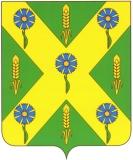 РОССИЙСКАЯ ФЕДЕРАЦИЯОРЛОВСКАЯ ОБЛАСТЬНОВОСИЛЬСКИЙ РАЙОННЫЙ СОВЕТ НАРОДНЫХ ДЕПУТАТОВРЕШЕНИЕ    29 ноября 2019 года                                                                № 855     г. НовосильО прогнозном плане (программе) приватизациимуниципального имущества на 2020 год и на плановый период 2021 – 2022 годов»                                                                                                                                        Принято                                                                                                 Новосильским районным  Советом народных депутатов                                                                                                                               29 ноября 2019 годаВ соответствии со ст.6 Федерального закона от 21.12.2001 г. № 178-ФЗ «О приватизации государственного и муниципального имущества», ст.15 Федерального закона от 06.10.2003 г. № 131-ФЗ «Об общих принципах организации местного самоуправления в Российской Федерации», руководствуясь Положением о владении, пользовании и распоряжении муниципальным имуществом Новосильского района, Новосильский районный Совет народных депутатов решил:    Утвердить прогнозный план (программу) приватизации муниципального имущества    Новосильского района на 2020 год и на плановый период  2021 – 2022 годов (прилагается).ПредседательНовосильского районного Совета народных депутатов 					       	      К. В. ЛазаревГлава Новосильского района 					               А. И. Шалимов